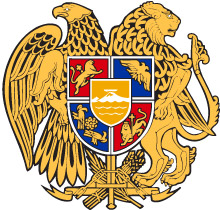 ՀԱՅԱՍՏԱՆԻ ՀԱՆՐԱՊԵՏՈՒԹՅԱՆՀԱՇՎԵՔՆՆԻՉ ՊԱԼԱՏՈՐՈՇՈՒՄ                                         2022 թվականի  մայիսի 19-ի  N 131-ԼՀԱՇՎԵՔՆՆԻՉ ՊԱԼԱՏԻ 2018 ԹՎԱԿԱՆԻ ՄԱՅԻՍԻ 10-Ի ԹԻՎ 2/2 ՈՐՈՇՄԱՆ ՄԵՋ                    ԼՐԱՑՈՒՄ ԿԱՏԱՐԵԼՈՒ ՄԱՍԻՆ  Ղեկավարվելով Հաշվեքննիչ պալատի մասին Հայաստանի Հանրապետության օրենքի 16-րդ հոդվածի 9-րդ մասի 9-րդ կետով և Նորմատիվ իրավական ակտերի մասին Հայաստանի Հանրապետության օրենքի 33-րդ հոդվածի 3-րդ մասով՝ Հաշվեքննիչ պալատը     Ո Ր Ո Շ ՈՒ Մ  Է`		Հաշվեքննիչ պալատի 2018 թվականի մայիսի 10-ի Հաշվեքննիչ պալատի կանոնակարգը հաստատելու մասին թիվ 2/2 որոշման Հավելվածի 12-րդ կետում Հաշվեքննիչ պալատի անդամների» բառերից հետո լրացնել՝ և գլխավոր քարտուղարի» բառերը։ՀԱՇՎԵՔՆՆԻՉ ՊԱԼԱՏԻ ՆԱԽԱԳԱՀԱՏՈՄ ՋԱՆՋՈՒՂԱԶՅԱՆ